г.Якутск., ул.Орджоникидзе 27,                                                                                                                                21.02.2023Тел.: 42-33-78Сайт: https://sakha.gks.ruvk.com/sakhastathttps://t.me/statinfoyktНаселение Республики Саха(Якутия) по родному языкуЯкутский язык считают родным больше половины якутян(из числа указавших родной язык)21 февраля 2023 года во всем мире отмечается международный день родного языка. По итогам Всероссийской переписи населения 2020 года жители Республики Саха(Якутия) говорят более, чем на 120 языках мира. При этом 56,3% якутян, из числа указавших родной язык, считают родным якутский язык, 38,1% - русский язык.В процентах от численности населения РС(Я), указавшего родной языкОстальные 5,6% населения Республики Саха(Якутия) ответили, что родным языком считают эвенкийский, эвенский, киргизский, таджикский и т.д.*сайт Росстата https://rosstat.gov.ru/ 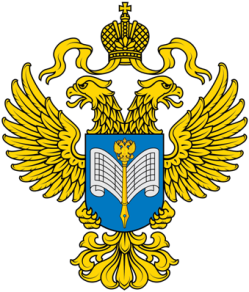 Территориальный органФедеральной службы государственной статистики по Республике Саха (Якутия)Пресс-релизРодной языкВсе населениев том числев том числеРодной языкВсе населениегородскоесельскоеРусский38,157,57,6Якутский56,334,790,0Соловьева Инна ВасильевнаОтдел сводных статработ и общественных связейТел. 8 (4112) 42-33-78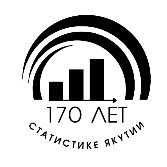 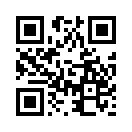 СайтСаха(Якутия)стата(http://sakha.gks.ru)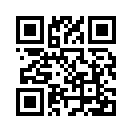 Вконтакте(vk.com/sakhastat)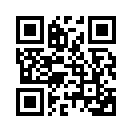 Одноклассники(ok.ru/sakhastat)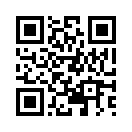 Telegram(t.me/statinfoykt)